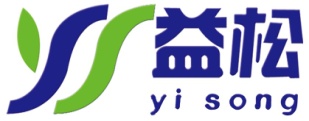 鞋楦机YS-020Shoes last machine YS-020特点Features：机器由两组独立伺服电机单独分别控制两组V轴（旋转轴），通过实时的同步技术实现两组V轴的精准同步加工，使机器保持稳定的、高精度的加工水准。The machine uses two separated servo-motor control respectively two V-axises (vibration axis) , using Yisong real-time synchronous technology to achieve two V-axises synchronous processing accurately, be sure the shoe last machine processing in a stability and high accuracy processing level.  益松鞋楦机取消了齿轮箱的结构，极大地提升了楦头加工的精确性，并且彻底解决了齿轮箱齿轮常见的机械磨损问题。使机器的故障率降到最低。Yisong shoe last machine gives up gearbox , greatly improve shoe last processing accuracy and completely solve the common mechanical wear problem , minimize the possible rate that the machine is out of order.   益松鞋楦机采用自主核心底层技术，可以根据数控技术的发展和客户的需求，不断进行技术升级。Yisong shoe last machine applies independent core technology of Yisong Tech., which can constantly upgrade the technology according to the development of CNC technology and customer’s requirement. 4.  YS-020鞋楦机为1对（2 只）鞋楦的粗幼加工一体机，是专为市场上小批量订单打造的理想机型。这款机器不仅具有高精确度、高加工品质，和持久耐用的性能，而且机床牢固、性价比高等。   YS-020 shoes last machine is a roughing & finishing machine for 1 pair (2 pieces), it is an ideal model for the small orders of market.  This machine not only is high accuracy, high processing quality, and durable availability, but also has firm machine tool, cost-effective, and so on.技术参数Specification：                                       每小时产量/ Hourly output：20对 /20 pairs      楦回转直径/Shoe Last diameter: ф500mm楦头可加工高度/Shoe last toe processing height: 460mm（单个加工：可＞460mm至500mm）油缸移动距离/Cylinder movement distance: 320 mm每分钟自转/RPM (Rotation per minute): 10­200RPM刀头规格/Specifications of cutting tool: ф160 x 32mm/ф84 x 32mm东莞市益松数控科技有限公司                                                  Dongguan City Yisong High Technology Co.,Ltd地址:广东省东莞市南城区白马黄金路华丰大厦                                                Add:3/F,HuaFengBld.,HuangjinRoad,BaimaVillage,                                                NanchengArea,DongguanCity,Guangdong Province.                                                  Tel: +86(769)3897 1768    Fax:+86(769)2290 1769                                E-mail: sales@yisongcnc.com                          Web: www.yisongcnc.com                          Mob: +86 138 2693 2000 